                         ПРОЕКТ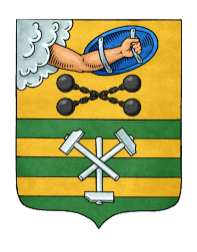 ПЕТРОЗАВОДСКИЙ ГОРОДСКОЙ СОВЕТРЕШЕНИЕот ______________________№_____________О внесении изменений в Решение Петрозаводского городского Совета от 28.09.2010 № 26/45-882 В соответствии со статьей 16 Федерального закона от 06.10.2003 № 131-ФЗ «Об общих принципах организации местного самоуправления в Российской Федерации», статьи 14 Устава Петрозаводского городского округа, Петрозаводский городской Совет РЕШИЛ:Внести в Положение об организации предоставления общедоступного                    и бесплатного начального общего, основного общего, среднего общего образования по основным общеобразовательным программам в муниципальных образовательных учреждениях Петрозаводского городского округа, утвержденное Решением Петрозаводского городского Совета от 28.09.2010                          № 26/45-882, следующие изменения:1. Пункт 1.2 раздела 1 изложить в следующей редакции:«1.2. Настоящее Положение разработано в соответствии с Конституцией Российской Федерации, Федеральным законом от 29.12.2012 года № 273-ФЗ                  «Об образовании в Российской Федерации», Федеральным законом от 06.10.2003 № 131-ФЗ «Об общих принципах организации местного самоуправления                                      в Российской Федерации», Порядком организации и осуществления образовательной деятельности по основным общеобразовательным программам − образовательным программам начального общего, основного общего и среднего общего образования, утвержденным приказом Министерства просвещения Российской Федерации от 22.03.2021 № 115 «Об утверждении Порядка организации и осуществления образовательной деятельности по основным общеобразовательным программам − образовательным программам начального общего, основного общего и среднего общего образования», Законом Республики Карелия от 20.12.2013 № 1755-ЗРК «Об образовании» Уставом Петрозаводского городского округа, иными нормативными правовыми актами.».2.Пункт 2.3 раздела 2 изложить в следующей редакции:«2.3. Основные общеобразовательные программы начального общего, основного общего и среднего общего образования, реализуемые МОУ, обеспечивают реализацию федерального государственного образовательного стандарта с учетом типа и вида МОУ, образовательных потребностей и запросов обучающихся и включают в себя учебный план, календарный учебный график, рабочие программы учебных предметов, курсов, дисциплин (модулей), иные компоненты, оценочные и методические материалы, а также в предусмотренных Федеральным законом от 29.12.2012 года № 273-ФЗ «Об образовании                                         в Российской Федерации» случаях рабочую программу воспитания, календарный план воспитательной работы, формы аттестации.».Проект подготовлен управлением образования комитета социального развития Администрации Петрозаводского городского округаЛист согласованияк проекту Решения Петрозаводского городского Совета «О внесении изменений в Положение об организации предоставления общедоступного и бесплатного начального общего, основного общего, среднего общего образования по основным общеобразовательным программам в муниципальных образовательных учреждениях Петрозаводского городского округа» Морозова Ю.С. 713-456Пояснительная записка к проекту Решения Петрозаводского городского Совета «О внесении изменений в Решение Петрозаводского городского Совета от 28.09.2010 № 26/45-882»Предлагаемый к рассмотрению проект подготовлен с целью приведения Решения Петрозаводского городского Совета от 28.09.2010 № 26/45-882 в соответствие с действующим законодательством и исполнения протеста Прокуратуры г. Петрозаводска от 17.06.2022 № 07-33-22. Заместитель главы АдминистрацииПетрозаводского городского округа – председатель комитета социального развития                                         Н.В. КармазинасессиясозываПредседатель Петрозаводского городского СоветаН.И. ДрейзисГлава Петрозаводского городского округаВ.К. ЛюбарскийЗаместитель председателя комитета – начальник управления образования комитета социального развития Администрации Петрозаводского городского округа С.А. ПахомоваЗаместитель главы АдминистрацииПетрозаводского городского округа – председатель комитета социального развитияН.В. КармазинаНачальник нормативно-правового управления аппарата Администрации Петрозаводского городского округа           Ю.В. Ульянова            Управляющий делами – заместительруководителя аппарата АдминистрацииПетрозаводского городского округа А.В. Кузик